DECLARATIEFORMULIER 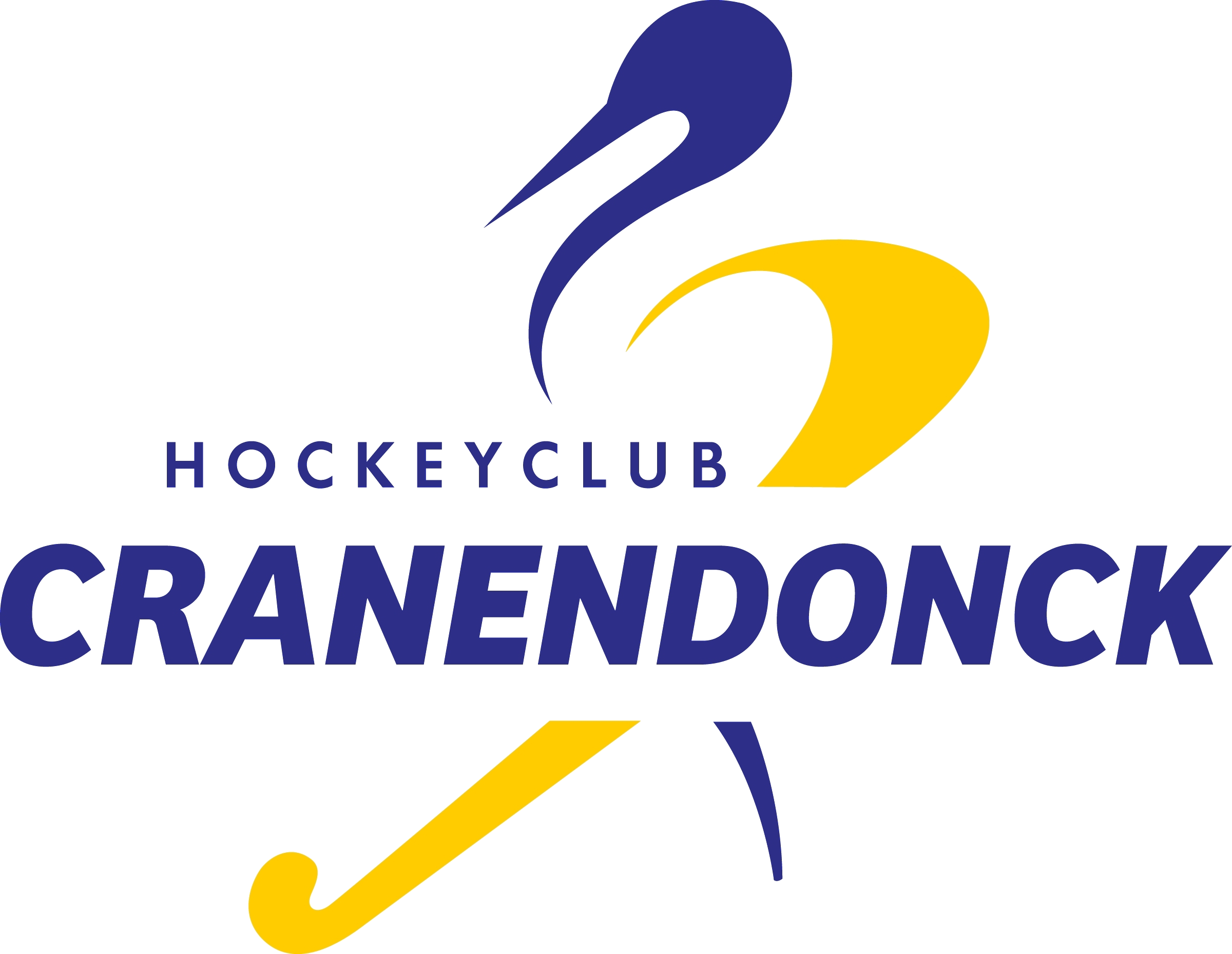 Naam		: _____________________________________________________Commissie	: _____________________________________________________Datum		:_____________________ Bankrekening: ____________________HANDTEKENING                              			      TOTAAL		€ 									                    =====================--------------------------------------- 		Insturen inclusief bon(nen) naar: 
Peter Schijven via penningmeester@hccranendonck.nl DATUMOMSCHRIJVINGBEDRAG